dott.ssa Marcella Bounous Psicologa – Esperta in Psicologia dello Sport Iscritta all’Ordine degli Psicologi del Veneto – Iscrizione n° 8854 Esperto Regionale in Biofeedback Neurofeedback ( BFE) E mail marcella.bounous@gmail.com m.bounous@iusve.it sito www.bfbsport.it Istruzione e formazione Universitaria 2006 - Laurea in psicologia educativa e clinica presso la Facoltà di Scienze dell’Educazione Università Pontificia Salesiana -Mestre –con la valutazione di 110 con lode su 110 con una tesi in Psicologia dello Sport dal titolo “ La gestione degli eventi stressanti negli infortuni sportivi. Ricerca teorica ed applicazione pratica”Iniziare con le informazioni più recenti ed elencare separatamente ciascun corso frequentato con successo. 1991 - Laurea in pedagogia ad indirizzo psicologico presso l’università di Torino con la valutazione di 110 con lode su 110 con una tesi in Psicologia dello Sport dal titolo “ L’analisi del disegno in giovani atleti. I test proiettivi e il loro utilizzo in ambito sportivo” Lingue Superiore Professionale 1985 Diploma “First” in lingua inglese 1986 - Diploma “Alliance”e “Grenoble” in lingua francese 1985 - Diploma di maturità Liceo Linguistico 2012-2013 Formazione in biofeedback e neuro feedback presso la BFE - Biofeedback Federation of Europe 2001-2002 specializzazione al” Master in Psicologia dello Sport presso il Centro Studi e Formazione in Psicologia dello Sport patrocinato dal C.O.N.I. e in collaborazione con l’università Cattolica di Milano 2005 - frequenza del corso “ Individuale operativo di psicologia dello sport” presso Psymedisport Group patrocinato dall’Associazione Italiana Psicologia dello Sport. - frequenza del NLP Mental Training livello 1 e 2 presso la NLP Italy- Milano 2006 frequenza del corso di “ Diagnosi testologica in ambito sportivo” presso Psymedisport Group patrocinato dall’Associazione Italiana Psicologia dello Sport 1998-1999 specializzazione al “ Master in Psicologia dello sport” presso la scuola Superiore di Psicologia dello Sport di Roma 1996-97 frequenza del “Master in Psicologia dello Sport” della Scuola Superiore di Psicologia dello Sport di Roma Attività Universitaria A.A 2013-2014 Docente alla Facoltà di Scienze dell’Educazione Università Pontificia Salesiana di Mestre: Laboratorio di Biofeedback al corso di laurea magistrale di Psicologia (II semestre) A.A 2013-2014 Docente alla Facoltà di Scienze dell’Educazione Università Pontificia Salesiana di Mestre: Corso di Psicologia dello Sport e dell’esercizio fisico al corso di laurea triennale di Psicologia (II semestre) A.A 2012- 2013 Responsabile Master Universitario I Livello in Psicologia dello Sport presso l’Università Pontificia Salesiana Ve-Mestre A.A. 2013- 2014 Docente Universitaria presso l’Università Pontificia Salesiana Ve-Mestre al Corso di Biofeedback e neuro feedback A.A 2009-2010 Docente alla Facoltà di Scienze dell’Educazione Università Pontificia Salesiana di Mestre: Corso di Psicologia dello Sport al corso di laurea triennale di Psicologia (I semestre) A.A. 2007-2008 Docente alla Facoltà di Scienze dell’Educazione Università Pontificia Salesiana di Mestre: Corso di Psicopedagogia dello Sport II al corso di laurea triennale di Psicologia (I semestre) A.A. 2006- 2007 Docente alla Facoltà di Scienze dell’Educazione Università Pontificia Salesiana di Mestre Corso di Psicopedagogia dello Sport I al corso di laurea triennale di Psicologia ( II semestre)A.A. 2005-2006 Docente alla Facoltà di Scienze dell’Educazione Università Pontificia Salesiana di Mestre : Corso di Psicopedagogia dello Sport I al corso di laurea triennale di Psicologia (I semestre) Dal 2005 ad oggi Responsabile scientifico dei Workshop di Formazione in Psicologia dello Sport alla Facoltà di Scienze dell’Educazione Università Pontificia Salesiana di Mestre Esperienza professionale 2011 Responsabile progetto FEELS ( Formazione Etica Educativa Leale allo Sport) per il Comitato Provinciale di Treviso 2007- 2008 collaborazione con C.O.N.I. Provinciale di Treviso per il “Progetto Gioco-Sport” e come formatrice al progetto Genitori@scuola 2002-2004 collaborazione con l’Accademia Open Park Tennis diretta da Renzo Furlan 2001-2002 collaborazione con la Federazione Italiana Sci per la preparazione olimpica di Lillehammer di alcuni atleti (sci alpino). 1995-1996 collaborazione presso la Federazione Italiana Tennis (F.I.T.) al college federale di Latina. 1989 - 1992 svolgimento tesi di ricerca e tirocinio presso la società “Sisport Fiat” - settore giovanile calcio Juventus 1995-1996 collaborazione con la società Pallavolo Sisley Treviso .S.p.a 1994 -2004 collaborazione con la società Pallacanestro Treviso Benetton S.p.a. Dal 1997 ad oggi: collaborazione per attività di preparazione mentale con atleti professionisti e non,sia di sport individuali che di squadra.. Principali attività e responsabilità Direttore scientifico Master Universitario I livello in Psicologia dello Sport Università Pontificia Salesiana di Mestre Membro del Direttivo dell’Associazione Italiana Psicologia dello Sport ( AIPS) Esperta Scuola Regionale dello Sport Veneto (SRdS) Esperta regionale in biofeedback e neuro feedback – BFERegione : VenetoRegione : Veneto
Dott.ssa Marcella Bounous  
Psicologa - esperta in Psicologia dello Sport 
Esperto Regionale in Biofeedback Neurofeedback ( BFE)
__________________________________________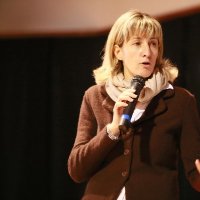 31100 -Treviso ( TV ) Viale Cesare Battisti N°6
Cell. +393358253927 
marcella.bounous@gmail.com
m.bounous@iusve.it
Iscritta all’Ordine degli Psicologi del Veneto
Iscrizione n° 8854